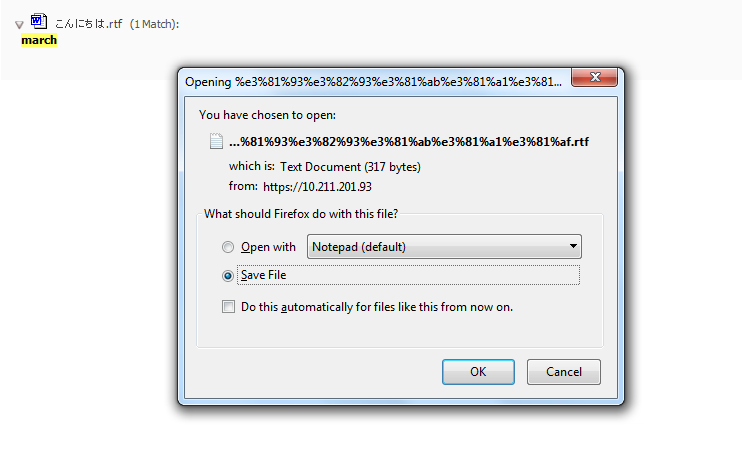 Click OK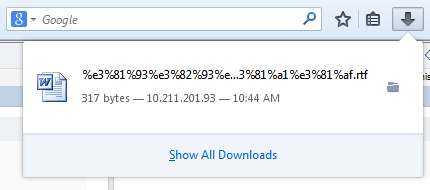 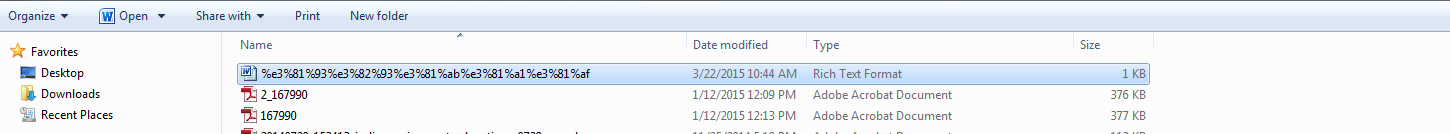 